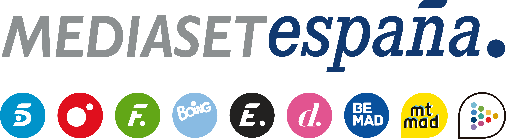 Madrid, 3 de diciembre de 2021Avances de la hoguera de confrontación, del arranque de la próxima entrega y de una nueva infidelidad, en ‘El Debate de las Tentaciones’Solo en este espacio, que Cuatro emite este lunes (22:50h), podrán verse más de 30 minutos de imágenes inéditas de la convivencia en Villa Playa y Villa Paraíso.La audiencia podrá decidir si ver las imágenes de los chicos o de las chicas en su regreso a las villas tras las impactantes últimas hogueras, a través de una encuesta en Telecinco.esDos avances de la primera hoguera de confrontación, con la reacción de Nico tras conocer la intención de Gal·la de reencontrarse con él; los primeros minutos del programa del próximo miércoles, que revelarán qué ocurre con Alejandro tras su intensa reacción en la hoguera; y la identidad de los protagonistas de una nueva infidelidad e imágenes de su encuentro, formarán parte de la cuarta entrega de ‘El debate de las tentaciones’ que Sandra Barneda conducirá este lunes 6 de diciembre a partir de las 22:50 horas.Además, el espacio ofrecerá más de 30 minutos de imágenes inéditas de la convivencia en las villas que incluirán confesiones de las chicas sobre sus parejas, con especial atención a las de Tania; la atracción creciente entre Josué y Diriany; y la reacción de Rosario tras finalizar la última hoguera, en las que se manifiesta claramente sobre su relación con Álvaro.Por último, la participación de la audiencia en los contenidos será nuevamente posible a través de una encuesta en Telecinco.es en la que los seguidores podrán decidir qué imágenes del regreso a las villas tras las impactantes últimas hogueras desean ver: la de los chicos o la de las chicas. El regreso de los chicos tendrá como gran protagonista a Alejandro, mientras que el de las chicas situará a Zoe en el centro de atención.